Fiche de recueil de l’étude observationnelle nationale multicentrique MycRiSComorbidités autres que la sclérodermie systémiqueAntécédent notable : Oui ☐      Non ☐Si oui, précisez : Poids:        kg ;           IMC :           kg/m2Tabagisme : Ο Actuel Ο Passé Ο Jamais Ο Ne sait pas (NSP)Si actuel ou passé, nombre de paquets/années : |___׀___׀___|Chevauchement avec une autre maladie auto-immune : Ο Oui Ο Non Ο NSP(ne cocher seulement que si le patient remplit les critères diagnostiques internationaux)Si oui, préciser (plusieurs réponses possibles) :      □ Lupus systémique     □ Syndrome de Sjögren     □ Myopathie inflammatoire     □ Cirrhose biliaire primitive     □ Polyarthrite rhumatoïde     □ Autre : ………………………….CARACTERISTIQUES DE LA SCLERODERMIEDIAGNOSTIC- Type de sclérodermie :      O cutanée diffuse      O cutanée limitée     O sine scleroderma     O Ne sait pas- Anticorps anti-nucléaires : O positifs O négatifs O NSP
     □ Anti-centromère
     □ Anti- anti-Scl70 (= topoisomérase I)
     □ Anti-RNA polymérase de type III (si RP-11 et/ou RP-155 sur dot ScS)
     □ Anti-RNP (si anti-RNP 68 ou anti-U1 RNP)     □ Anti-fibrillarine (= anti-U3-RNP)
     □ Anti-NOR90
     □ Anti-Th/To
     □ Anti-PM-Scl (si retenu par le biologiste dans la conclusion)
     □ Anti-KU
     □ Anti-SSa 52 kD (= anti-TRIM21)
     □ Anti-SSa 60 kD
     □ Autre spécificité (préciser : ...................................................)
     □ Sans spécificité- Année d’apparition du phénomène de Raynaud : |___׀___׀___׀___| Ο Non connue- Année d’apparition du 1er symptôme hors PR : |___׀___׀___׀___| Ο Non connue- Année du diagnostic de ScS : |___׀___׀___׀___| Ο Non connue- Critères de classification ACR/EULAR 2013 : (Cocher tous les critères applicables, soit actuellement, soit précédemment dans l’histoire)ATTEINTES VISCERALES DE LA MALADIE AU DIAGNOSTIC DE SScTraitements reçus avant le début du traitement d’intérêt (MMF seul, RTX seul, ou RTX/MMF)Dans quel groupe incluez-vous ce patient ?Association Rituximab/MMF : Oui ☐      Non ☐Rituximab en monothérapie :  Oui ☐      Non ☐Mycophenolate en monothérapie: Oui ☐      Non ☐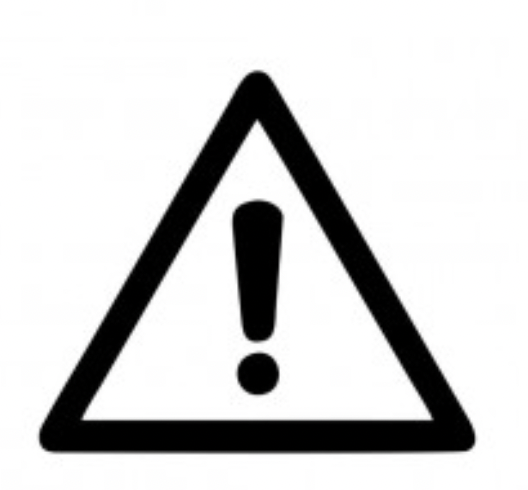 ATTENTION : si un malade recoit le MMF ou le RTX en add-on du RTX ou du MMF, merci de remplire la partie bithérapie et la partie monothérapie correspondante afin que nous puissions également utiliser chaque patient comme son propre contrôleMerci de compléter les parties suivantes en fonctionPARTIE POUR ASSOCIATION RTX/MMFA l’introduction de la bithérapie RTX/MMF  Modalités de posologieRituximab / Anti-CD20Nom commercial de l’anti-CD20 reçu :Date de la première administration :Scut ☐      IV ☐Rituximab 1g J1 J15 Oui ☐      Non ☐Rituximab 375mg/m2 hebdomadaires 4 fois Oui ☐      Non ☐Autre schéma de rituximab : Prémédication par corticoïdes Oui ☐      Non ☐   NSP ☐Si oui : laquelle :Est-ce qu’un entretien a été réalisé à M6 Oui ☐      Non ☐Si oui, selon quelle modalité  :Est-ce qu’un entretien a été réalisé à M12 Oui ☐      Non ☐Si oui, selon quelle modalité  :Mycophenolate mofetilDate d’introduction :Date de début :Dose d’introduction : g/JDose maximale pendant l’année suivante : g/jDose à 1 an : g/jDurée si interrompue :Autres médicaments d’intérêt :Anti-fibrosant Ο Oui Ο Non Ο NSPArrêté pendant l’année suivant l’introduction Ο Oui Ο Non Ο NSPCorticoïdes per os Ο Oui Ο Non Ο NSPDose :           mg/JÉvaluation de la maladie au moment de l’introduction de la bithérapie MMF/RTXPneumopathie interstitielle diffuseAggravation de la pneumopathie interstitielle diffuse selon le médecin en charge :                        Ο Oui Ο Non Ο NSPÉtendue scanographique :  Ο <10% Ο 10-30% Ο >30% Ο NSPCVF précédentes :   M-3           %  et              mL                                M-6            % et               mL                                M-12 :        % et               mLCVF à l’introduction du traitement :        %         et           mLDLCO               % et           mmol/min/kPA/L (attention cette unité peut varier d’un service à l’autre) DLCO/VA               % et           mmol/min/kPA/L (attention cette unité peut varier d’un service à l’autre) Sclérose cutanéeAggravation de la sclérose cutanée selon le médecin en charge: Ο Oui Ο Non Ο NSPmRSS à l’introduction            /51Autres complications (au moment de l’introduction de la bithérapie)Hypertension pulmonaire au cathétérisme cardiaque droit : Ο Oui Ο Non Ο NSPUlcère digitaux actif 						Ο Oui Ο Non Ο NSPIschémie/gangrène 						Ο Oui Ο Non Ο NSP Atteinte digestive                                                	   	Ο Oui Ο Non Ο NSP     - Reflux gastro-œsophagien                               		Ο Oui Ο Non Ο NSP     - Trouble moteur œsophagien                          		Ο Oui Ο Non Ο NSP      - Ectasie vasculaire antrale gastrique               		Ο Oui Ο Non Ο NSP      - Angiodysplasie intestinale                               		Ο Oui Ο Non Ο NSP      - Pullulation microbienne du grêle                   		Ο Oui Ο Non Ο NSP      - Pseudo-obstruction intestinale                       		Ο Oui Ο Non Ο NSP Crise rénale sclérodermique :      				Ο Oui Ο Non Ο NSP Synovites :  							Ο Oui Ο Non Ο NSP Myopathie sans myosite:		 			Ο Oui Ο Non Ο NSP Myosite de SSc :			 			Ο Oui Ο Non Ο NSP Frictions tendineuses 						Ο Oui Ο Non Ο NSP Poussée(s) de Calcinose 					Ο Oui Ο Non Ο NSPAtteinte Cardiaque de SSc 					Ο Oui Ο Non Ο NSP Biologie d’intérêt :CRP         mg/LCD19       mg/LGammaglobulinémie:                 g/LA un an du MMF/RTX Critères de jugement : De façon globale, selon vous, la sclérodermie estStabilisée : Ο Oui Ο Non Ο NSP Aggravée : Ο Oui Ο Non Ο NSP Améliorée : Ο Oui Ο Non Ο NSP Décès Ο Oui Ο Non Ο NSP  Si décès, Date du décès :Cause du décès : Aggravation selon vous de de la PID Ο Oui Ο Non Ο NSPCVF à M6 :        %         et           mLCVF à un an :        %         et           mLDLCO               % et           mmol/min/kPA/L ( attention cette unité peut varier d’un service à l’autre)  DLCO/VA               % et           mmol/min/kPA/L ( attention cette unité peut varier d’un service à l’autre)  Étendue scannographique :  Ο <10% Ο 10-30% Ο >30% Ο NSPAggravation selon vous de la sclérose cutanée : Ο Oui Ο Non Ο NSPmRSS à un an : 		/51  Autres complications (depuis l’introduction de l’association RTX/MMF) :Hypertension pulmonaire au cathétérisme cardiaque droit : Ο Oui Ο Non Ο NSPUlcère digitaux actif 						Ο Oui Ο Non Ο NSPIschémie/gangrène 						Ο Oui Ο Non Ο NSP Atteinte digestive                                                	   	Ο Oui Ο Non Ο NSP     - Reflux gastro-œsophagien                               		Ο Oui Ο Non Ο NSP     - Trouble moteur œsophagien                          		Ο Oui Ο Non Ο NSP      - Ectasie vasculaire antrale gastrique               		Ο Oui Ο Non Ο NSP      - Angiodysplasie intestinale                               		Ο Oui Ο Non Ο NSP      - Pullulation microbienne du grêle                   		Ο Oui Ο Non Ο NSP      - Pseudo-obstruction intestinale                       		Ο Oui Ο Non Ο NSP Crise rénale sclérodermique :      				Ο Oui Ο Non Ο NSP Synovites :  							Ο Oui Ο Non Ο NSP Myopathie sans myosite:		 			Ο Oui Ο Non Ο NSP Myosite de SSc :			 			Ο Oui Ο Non Ο NSP Frictions tendineuses 						Ο Oui Ο Non Ο NSP Poussée(s) de Calcinose 					Ο Oui Ο Non Ο NSPAtteinte Cardiaque de SSc 					Ο Oui Ο Non Ο NSP Biologie d’intérêt à M12 :CRP         mg/LCD19       mg/LGammaglobulinémie:                 g/LPratique :Le traitement par MMF a-t-il été continué : Ο Oui Ο Non Ο NSP  Le rituximab a-t-il été renouvelé en dehors de la perfusion d’induction : Ο Oui Ο Non Ο NSP  Y a-t-il une perfusion d’entretien à M6 Ο Oui Ο Non Ο NSPQuelle posologie ?  Ο 500mg Ο 1g Ο autre.        Préciser éventuellement :Y-a-t-il une perfusion d’entretien à M12 Ο Oui Ο Non Ο NSPQuelle posologie ?  Ο 500mg Ο 1g Ο autre.        Préciser éventuellement :Autres médicaments:Anti-fibrosant Ο Oui Ο Non Ο NSPArrêté pendant l’année suivant l’introduction Ο Oui Ο Non Ο NSPCorticoïdes per os Ο Oui Ο Non Ο NSPDose :           mg/JAutres :ToléranceLe traitement a-t-il été bien tolérée Ο Oui Ο Non Ο NSPY a-t-il eu des effets secondaires Ο Oui Ο Non Ο NSPSi oui lesquels : Réaction à la perfusion : Ο Oui Ο Non Ο NSPPréciserDiarrhées : Ο Oui Ο Non Ο NSPPréciserInfections : Ο Oui Ο Non Ο NSPPréciserNéoplasies : Ο Oui Ο Non Ο NSPPréciser : Autres :Préciser :Est-ce que ces effets secondaires ont conduit à une ou plusieurs hospitalisations : Ο Oui Ο Non Ο NSP       Si oui, combien : Est-ce que ces effets secondaires ont conduit à une interruption du traitement par MMF :Ο Oui Ο Non Ο NSPEst-ce que ces effets secondaires ont conduit à une modification thérapeutique Ο Oui Ο Non Ο NSP            Préciser :PARTIE POUR MONOTHERAPIE RITUXIMABA l’introduction du RTX seul (sans MMF co prescrit)Modalités de posologieRituximab / Anti-CD20Nom commercial de l’anti-CD20 reçu :Date de la première administration :Scut ☐      IV ☐Rituximab 1g J1 J15 Oui ☐      Non ☐Rituximab 375mg/m2 hebdomadaires 4 fois Oui ☐      Non ☐Autre schéma de rituximab : Prémédication par corticoïdes Oui ☐      Non ☐   NSP ☐Si oui : laquelle :Est-ce qu’un entretien a été réalisé à M6 Oui ☐      Non ☐Si oui, selon quelle modalité  :Est-ce qu’un entretien a été réalisé à M12 Oui ☐      Non ☐Si oui, selon quelle modalité  :Autres médicaments d’intérêt :Anti-fibrosant Ο Oui Ο Non Ο NSPArrêté pendant l’année suivant l’introduction Ο Oui Ο Non Ο NSPCorticoïdes per os Ο Oui Ο Non Ο NSPDose :           mg/JÉvaluation de la maladie au moment de l’introduction de la monothérapie RTXPneumopathie interstitielle diffuseAggravation de la pneumopathie interstitielle diffuse selon le médecin en charge :                        Ο Oui Ο Non Ο NSPÉtendue scanographique :  Ο <10% Ο 10-30% Ο >30% Ο NSPCVF précédentes :   M-3           %  et              mL                                M-6            % et               mL                                M-12 :        % et               mLCVF à l’introduction du traitement :        %         et           mLDLCO               % et           mmol/min/kPA/L (attention cette unité peut varier d’un service à l’autre) DLCO/VA               % et           mmol/min/kPA/L (attention cette unité peut varier d’un service à l’autre) Sclérose cutanéeAggravation de la sclérose cutanée selon le médecin en charge: Ο Oui Ο Non Ο NSPmRSS à l’introduction            /51Autres complications (au moment de l’introduction du RTX)Hypertension pulmonaire au cathétérisme cardiaque droit : Ο Oui Ο Non Ο NSPUlcère digitaux actif 						Ο Oui Ο Non Ο NSPIschémie/gangrène 						Ο Oui Ο Non Ο NSP Atteinte digestive                                                	   	Ο Oui Ο Non Ο NSP     - Reflux gastro-œsophagien                               		Ο Oui Ο Non Ο NSP     - Trouble moteur œsophagien                          		Ο Oui Ο Non Ο NSP      - Ectasie vasculaire antrale gastrique               		Ο Oui Ο Non Ο NSP      - Angiodysplasie intestinale                               		Ο Oui Ο Non Ο NSP      - Pullulation microbienne du grêle                   		Ο Oui Ο Non Ο NSP      - Pseudo-obstruction intestinale                       		Ο Oui Ο Non Ο NSP Crise rénale sclérodermique :      				Ο Oui Ο Non Ο NSP Synovites :  							Ο Oui Ο Non Ο NSP Myopathie sans myosite:		 			Ο Oui Ο Non Ο NSP Myosite de SSc :			 			Ο Oui Ο Non Ο NSP Frictions tendineuses 						Ο Oui Ο Non Ο NSP Poussée(s) de Calcinose 					Ο Oui Ο Non Ο NSPAtteinte Cardiaque de SSc 					Ο Oui Ο Non Ο NSP Biologie d’intérêt :CRP         mg/LCD19       mg/LGammaglobulinémie:                 g/LA un an du RTX seulCritères de jugement : De façon globale, selon vous, la sclérodermie estStabilisée : Ο Oui Ο Non Ο NSP Aggravée : Ο Oui Ο Non Ο NSP Améliorée : Ο Oui Ο Non Ο NSP Décès Ο Oui Ο Non Ο NSP  Si décès, Date du décès :Cause du décès : Aggravation selon vous de de la PID Ο Oui Ο Non Ο NSPCVF à M6 :        %         et           mLCVF à un an :        %         et           mLDLCO               % et           mmol/min/kPA/L ( attention cette unité peut varier d’un service à l’autre)  DLCO/VA               % et           mmol/min/kPA/L ( attention cette unité peut varier d’un service à l’autre)  Étendue scannographique :  Ο <10% Ο 10-30% Ο >30% Ο NSPAggravation selon vous de la sclérose cutanée : Ο Oui Ο Non Ο NSPmRSS à un an : 		/51  Autres complications (depuis l’introduction du RTX) :Hypertension pulmonaire au cathétérisme cardiaque droit : Ο Oui Ο Non Ο NSPUlcère digitaux actif 						Ο Oui Ο Non Ο NSPIschémie/gangrène 						Ο Oui Ο Non Ο NSP Atteinte digestive                                                	   	Ο Oui Ο Non Ο NSP     - Reflux gastro-œsophagien                               		Ο Oui Ο Non Ο NSP     - Trouble moteur œsophagien                          		Ο Oui Ο Non Ο NSP      - Ectasie vasculaire antrale gastrique               		Ο Oui Ο Non Ο NSP      - Angiodysplasie intestinale                               		Ο Oui Ο Non Ο NSP      - Pullulation microbienne du grêle                   		Ο Oui Ο Non Ο NSP      - Pseudo-obstruction intestinale                       		Ο Oui Ο Non Ο NSP Crise rénale sclérodermique :      				Ο Oui Ο Non Ο NSP Synovites :  							Ο Oui Ο Non Ο NSP Myopathie sans myosite:		 			Ο Oui Ο Non Ο NSP Myosite de SSc :			 			Ο Oui Ο Non Ο NSP Frictions tendineuses 						Ο Oui Ο Non Ο NSP Poussée(s) de Calcinose 					Ο Oui Ο Non Ο NSPAtteinte Cardiaque de SSc 					Ο Oui Ο Non Ο NSP Biologie d’intérêt à M12 :CRP         mg/LCD19       mg/LGammaglobulinémie:                 g/LPratique :Le rituximab a-t-il été renouvelé en dehors de la perfusion d’induction : Ο Oui Ο Non Ο NSP  Y a-t-il une perfusion d’entretien à M6 Ο Oui Ο Non Ο NSPQuelle posologie ?  Ο 500mg Ο 1g Ο autre.        Préciser éventuellement :Y-a-t-il une perfusion d’entretien à M12 Ο Oui Ο Non Ο NSPQuelle posologie ?  Ο 500mg Ο 1g Ο autre.        Préciser éventuellement :Autres médicaments:Anti-fibrosant Ο Oui Ο Non Ο NSPArrêté pendant l’année suivant l’introduction Ο Oui Ο Non Ο NSPCorticoïdes per os Ο Oui Ο Non Ο NSPDose :           mg/JAutres :ToléranceLe traitement a-t-il été bien tolérée Ο Oui Ο Non Ο NSPY a-t-il eu des effets secondaires Ο Oui Ο Non Ο NSPSi oui lesquels : Réaction à la perfusion : Ο Oui Ο Non Ο NSPPréciserDiarrhées : Ο Oui Ο Non Ο NSPPréciserInfections : Ο Oui Ο Non Ο NSPPréciserNéoplasies : Ο Oui Ο Non Ο NSPPréciser : Autres :Préciser :Est-ce que ces effets secondaires ont conduit à une ou plusieurs hospitalisations : Ο Oui Ο Non Ο NSP       Si oui, combien : Est-ce que ces effets secondaires ont conduit à une interruption du traitement par MMF :Ο Oui Ο Non Ο NSPEst-ce que ces effets secondaires ont conduit à une modification thérapeutique Ο Oui Ο Non Ο NSP            Préciser :PARTIE POUR MONOTHERAPIE MYCOPHENOLATE MOFETILModalités de posologieMycophenolate mofetilDate d’introduction :Date de début :Dose d’introduction : g/JDose maximale pendant l’année suivante : g/jDose à 1 an : g/jDurée si interrompue :Autres médicaments d’intérêt :Anti-fibrosant Ο Oui Ο Non Ο NSPArrêté pendant l’année suivant l’introduction Ο Oui Ο Non Ο NSPCorticoïdes per os Ο Oui Ο Non Ο NSPDose :           mg/JÉvaluation de la maladie au moment de l’introduction du MMFPneumopathie interstitielle diffuseAggravation de la pneumopathie interstitielle diffuse selon le médecin en charge :                        Ο Oui Ο Non Ο NSPÉtendue scanographique :  Ο <10% Ο 10-30% Ο >30% Ο NSPCVF précédentes :   M-3           %  et              mL                                M-6            % et               mL                                M-12 :        % et               mLCVF à l’introduction du traitement :        %         et           mLDLCO               % et           mmol/min/kPA/L (attention cette unité peut varier d’un service à l’autre) DLCO/VA               % et           mmol/min/kPA/L (attention cette unité peut varier d’un service à l’autre) Sclérose cutanéeAggravation de la sclérose cutanée selon le médecin en charge: Ο Oui Ο Non Ο NSPmRSS à l’introduction            /51Autres complications (au moment de l’introduction du MMF)Hypertension pulmonaire au cathétérisme cardiaque droit : Ο Oui Ο Non Ο NSPUlcère digitaux actif 						Ο Oui Ο Non Ο NSPIschémie/gangrène 						Ο Oui Ο Non Ο NSP Atteinte digestive                                                	   	Ο Oui Ο Non Ο NSP     - Reflux gastro-œsophagien                               		Ο Oui Ο Non Ο NSP     - Trouble moteur œsophagien                          		Ο Oui Ο Non Ο NSP      - Ectasie vasculaire antrale gastrique               		Ο Oui Ο Non Ο NSP      - Angiodysplasie intestinale                               		Ο Oui Ο Non Ο NSP      - Pullulation microbienne du grêle                   		Ο Oui Ο Non Ο NSP      - Pseudo-obstruction intestinale                       		Ο Oui Ο Non Ο NSP Crise rénale sclérodermique :      				Ο Oui Ο Non Ο NSP Synovites :  							Ο Oui Ο Non Ο NSP Myopathie sans myosite:		 			Ο Oui Ο Non Ο NSP Myosite de SSc :			 			Ο Oui Ο Non Ο NSP Frictions tendineuses 						Ο Oui Ο Non Ο NSP Poussée(s) de Calcinose 					Ο Oui Ο Non Ο NSPAtteinte Cardiaque de SSc 					Ο Oui Ο Non Ο NSP Biologie d’intérêt :CRP         mg/LCD19       mg/LGammaglobulinémie:                 g/LA un an du MMF seulCritères de jugement : De façon globale, selon vous, la sclérodermie estStabilisée : Ο Oui Ο Non Ο NSP Aggravée : Ο Oui Ο Non Ο NSP Améliorée : Ο Oui Ο Non Ο NSP Décès Ο Oui Ο Non Ο NSP  Si décès, Date du décès :Cause du décès : Aggravation selon vous de de la PID Ο Oui Ο Non Ο NSPCVF à M6 :        %         et           mLCVF à un an :        %         et           mLDLCO               % et           mmol/min/kPA/L ( attention cette unité peut varier d’un service à l’autre)  DLCO/VA               % et           mmol/min/kPA/L ( attention cette unité peut varier d’un service à l’autre)  Étendue scannographique :  Ο <10% Ο 10-30% Ο >30% Ο NSPAggravation selon vous de la sclérose cutanée : Ο Oui Ο Non Ο NSPmRSS à un an : 		/51  Autres complications (depuis l’introduction du MMF) :Hypertension pulmonaire au cathétérisme cardiaque droit : Ο Oui Ο Non Ο NSPUlcère digitaux actif 						Ο Oui Ο Non Ο NSPIschémie/gangrène 						Ο Oui Ο Non Ο NSP Atteinte digestive                                                	   	Ο Oui Ο Non Ο NSP     - Reflux gastro-œsophagien                               		Ο Oui Ο Non Ο NSP     - Trouble moteur œsophagien                          		Ο Oui Ο Non Ο NSP      - Ectasie vasculaire antrale gastrique               		Ο Oui Ο Non Ο NSP      - Angiodysplasie intestinale                               		Ο Oui Ο Non Ο NSP      - Pullulation microbienne du grêle                   		Ο Oui Ο Non Ο NSP      - Pseudo-obstruction intestinale                       		Ο Oui Ο Non Ο NSP Crise rénale sclérodermique :      				Ο Oui Ο Non Ο NSP Synovites :  							Ο Oui Ο Non Ο NSP Myopathie sans myosite:		 			Ο Oui Ο Non Ο NSP Myosite de SSc :			 			Ο Oui Ο Non Ο NSP Frictions tendineuses 						Ο Oui Ο Non Ο NSP Poussée(s) de Calcinose 					Ο Oui Ο Non Ο NSPAtteinte Cardiaque de SSc 					Ο Oui Ο Non Ο NSP Biologie d’intérêt à M12 :CRP         mg/LCD19       mg/LGammaglobulinémie:                 g/LPratique :Le traitement par MMF a-t-il été continué : Ο Oui Ο Non Ο NSP  Autres médicaments:Anti-fibrosant Ο Oui Ο Non Ο NSPArrêté pendant l’année suivant l’introduction Ο Oui Ο Non Ο NSPCorticoïdes per os Ο Oui Ο Non Ο NSPDose :           mg/JAutres :ToléranceLe traitement a-t-il été bien tolérée Ο Oui Ο Non Ο NSPY a-t-il eu des effets secondaires Ο Oui Ο Non Ο NSPSi oui lesquels : Diarrhées : Ο Oui Ο Non Ο NSPPréciserInfections : Ο Oui Ο Non Ο NSPPréciserNéoplasies : Ο Oui Ο Non Ο NSPPréciser : Autres :Préciser :Est-ce que ces effets secondaires ont conduit à une ou plusieurs hospitalisations : Ο Oui Ο Non Ο NSP       Si oui, combien : Est-ce que ces effets secondaires ont conduit à une interruption du traitement par MMF :Ο Oui Ο Non Ο NSPEst-ce que ces effets secondaires ont conduit à une modification thérapeutique Ο Oui Ο Non Ο NSP            Préciser :Fin d’étudeNous vous remercions vivement pour votre participation.Accepteriez-vous de nous faire parvenir :Les comptes rendus médicaux d’hospitalisation du / de la patient(e)Les comptes rendus d’imagerie du / de la patient(e)Si oui pourriez-vous les adresser par mail à François Barde et Benjamin Chaigne : benjamin.chaigne@aphp.fr; Francois.barde@aphp.frMerci pour votre participationIDENTIFICATION DU PATIENTIDENTIFICATION DU PATIENTNom marital : |___׀___׀___|Prénom : |___׀___׀___|Sexe : Ο Femme Ο HommeDate de naissance : |___׀___׀/|___׀___׀___׀___| (mm/aaaa)IDENTIFICATION DU MEDECINIDENTIFICATION DU MEDECINMédecin/Interne remplissant la ficheNom : ……………………………………………………………………..Prénom : ……………………………………………………………………..Service : ……………………………………………………………………..Ville : ……………………………………………………………………..Adresse mail : ……………………………………………………………………..Epaississement cutané des doigts des 2 mains > MCPEpaississement cutané des doigts des 2 mains > MCP□ + 9 pointsEpaississement cutané des doigts(Compter seulement le score le plus haut)Doigts boudinésSclérodactylie (< MCP)□ + 2 points□ + 4 pointsLésions pulpaires(Compter seulement le score le plus haut)Ulcération digitale ischémiqueCicatrice pulpaire déprimée□ + 2 points□ + 3 pointsPhénomène de RaynaudPhénomène de Raynaud□ + 3 pointsTélangiectasiesTélangiectasies□ + 2 pointsMicro-angiopathie organique en capillaroscopieMicro-angiopathie organique en capillaroscopie□ + 2 pointsPneumopathie infiltrante diffuse et/ou hypertension artérielle pulmonairePneumopathie infiltrante diffuse et/ou hypertension artérielle pulmonaire□ + 2 pointsAuto-anticorps (anti-Scl70, anti-centromère, anti-ARN polymerase III)Auto-anticorps (anti-Scl70, anti-centromère, anti-ARN polymerase III)□ + 3 pointsPneumopathie interstitielle diffuse (PID) : Ο Oui Ο Non Ο NSPΟ Oui Ο Non Ο NSPAspect de la PID : Ο PINS Ο PIC Ο Autre :Ο PINS Ο PIC Ο Autre :Diagnostic d’hypertension pulmonaire au cathétérisme cardiaque droit : Ο Oui Ο Non Ο NSPΟ Oui Ο Non Ο NSPAtteinte digestive Ο Oui Ο Non Ο NSP Ο Oui Ο Non Ο NSPAntécédent de :  - Reflux gastro-œsophagienΟ Oui Ο Non Ο NSPΟ Oui Ο Non Ο NSP - Trouble moteur œsophagien  Ο Oui Ο Non Ο NSPΟ Oui Ο Non Ο NSP- Ectasie vasculaire antrale gastrique  Ο Oui Ο Non Ο NSP Ο Oui Ο Non Ο NSP - Angiodysplasie intestinale  Ο Oui Ο Non Ο NSPΟ Oui Ο Non Ο NSP - Pullulation microbienneΟ Oui Ο Non Ο NSPΟ Oui Ο Non Ο NSP - Pseudo-obstruction intestinale     Ο Oui Ο Non Ο NSP Ο Oui Ο Non Ο NSPAtteinte vasculaire périphérique Ο Oui Ο Non Ο NSP Ο Oui Ο Non Ο NSP- Antécédent d’ulcères digitaux Ο Oui Ο Non Ο NSP Ο Oui Ο Non Ο NSP- Ulcères digitaux actifs Ο Oui Ο Non Ο NSP Ο Oui Ο Non Ο NSP- Ischémie/gangrène Ο Oui Ο Non Ο NSP Ο Oui Ο Non Ο NSPAntécédent (ou) crise rénale: Ο Oui Ο Non Ο NSP Ο Oui Ο Non Ο NSPAtteinte Cardiaque de SSc Ο Oui Ο Non Ο NSPΟ Oui Ο Non Ο NSPAtteinte musculosquelettiqueAntécédents de synovites :  Ο Oui Ο Non Ο NSPΟ Oui Ο Non Ο NSPAntécédent myopathie sans myosite:Ο Oui Ο Non Ο NSP Ο Oui Ο Non Ο NSP Antécédent myosite de SSc :Ο Oui Ο Non Ο NSP Ο Oui Ο Non Ο NSP Antécédent de frictions tendineuses Ο Oui Ο Non Ο NSPΟ Oui Ο Non Ο NSPCalcinose Ο Oui Ο Non Ο NSPΟ Oui Ο Non Ο NSPClasse thérapeutiqueNomPosologiePosologieVoie□ Corticothérapie systémique|___׀___|,|___| mg|___׀___|,|___| mgΟ POΟ IV□ Cyclophosphamide|___׀___׀___׀___| mgpar |__| semainependant |__| mois|___׀___׀___׀___| mgpar |__| semainependant |__| moisΟ POΟ IV□ Azathioprine|___׀___׀___| mgpar jour|___׀___׀___| mgpar jour□ Méthotrexate|___׀___|,|___| mgpar semaine|___׀___|,|___| mgpar semaineΟ POΟ SC□ Anti-calcineurine|___׀___| mgpar jour|___׀___| mgpar jour□ Antipaludéen de synthèse|___׀___|___| mgpar jour|___׀___|___| mgpar jourΟ IVΟ SC□ Ig IV/SC à visée immunomodulatrice□ Anti-TNFaΟ IVΟ SC□ Anti-IL6Ο IVΟ SC□ Anti-CTLA4 ou CTLA4-IgΟ IVΟ SC□ Anti-fibrosant|___׀___׀___| mgpar jour|___׀___׀___| mgpar jour□ Inhibiteur calcique|___׀___| mgpar jour|___׀___| mgpar jour□ IEC / ARA2 / IDR|___׀___| mgpar jour|___׀___| mgpar jour□ IPDE5|___׀___| mgpar jour|___׀___| mgpar jour□ Anti-récepteur de l’endothéline|___׀___׀___| mgpar jour|___׀___׀___| mgpar jour□ Prostacycline ou analogueΟ POΟ IVΟ SC□ Inhibiteur de la guanylate cyclaseΟ POΟ IV Ο SC□ Autogreffe de CSHAnnée : |___׀___׀___׀___|Année : |___׀___׀___׀___|Année : |___׀___׀___׀___|Année : |___׀___׀___׀___|□ OxygèneDate du début : |___׀___|/|___׀___׀___׀___|Dose repos : |___׀___|,|___|L/minet/ouDose déambulation : |___׀___|,|___|L/minDose repos : |___׀___|,|___|L/minet/ouDose déambulation : |___׀___|,|___|L/min|___׀___|heures / 24h|___׀___|heures / 24h□ IPP|___׀___׀___| mgpar jour|___׀___׀___| mgpar jour□ Prokinétique|___׀___׀___| mgpar jour|___׀___׀___| mgpar jour□ Nutrition entérale ou parentérale□ Autres1) : ………………………………………………………………………………….2) : ………………………………………………………………………………….3) : ………………………………………………………………………………….1) : ………………………………………………………………………………….2) : ………………………………………………………………………………….3) : ………………………………………………………………………………….1) : ………………………………………………………………………………….2) : ………………………………………………………………………………….3) : ………………………………………………………………………………….1) : ………………………………………………………………………………….2) : ………………………………………………………………………………….3) : ………………………………………………………………………………….